110年「中小學校長、主任經營素養培訓班」 招生簡章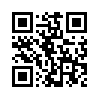 110年「中小學校長、主任經營素養培訓班」課程規劃註：本班保有課程及師資彈性調整與異動之權利。	本課程以實體教學為主，本校視疫情狀況，配合中央疫情指揮中心公佈之防疫措施，若有必要部份課程得彈性改採線上進行。 課程特色：為提升中小學主任與校長在校務管理與學校領導方面的專業知能，特別重磅邀請教育界知名學者、大學與中小學校長，及現任/曾任教育機關首長擔任講座師資，提供現況發展及專精的多元教育視野，以其深化教師未來擔任主任與校長的專業素養；本課程以「學校領導人的課程素養」、「校長主任專業素養」、「模擬甄試」三大主軸進行規劃；並於始結業式辦理「創新教育對話論壇」及「期末綜合座談」，以多面向學習範疇強化應考實力。另聘資深中小學校長組成導師群，透過完整紮實的筆試輔導練習及模擬面試實務，讓您在甄試時奪得高分、金榜題名！！招生對象：規劃參加中小學校長、主任甄選之現職教師皆歡迎報名參加。招生名額：30名，額滿為止。可登錄全國教師進修網研習時數課程時間：2021年08月15日至12月12日(14日共87小時)週日09:00~16:00(其中四次模擬甄試上課至17:00)8/15、8/29、9/5、9/26、10/3、10/17、10/24、10/31、11/7、11/14、11/21、11/28、12/5、12/12上課地點：國立彰化師範大學進德校區    本課程以實體教學為主，本校視疫情狀況，配合中央疫情指揮中心公佈之防疫措施，若有必要部份課程得彈性改採線上進行。課程費用：課程費用每人新台幣$28,800元(6/30前報名享早鳥優惠價$26,800元)報名步驟：線上報名，請至本校進修學院報名管理系統報名。如第一次報名，請先申請帳號。(https://aps.ncue.edu.tw/cee/index.php)即日起受理報名至110年7月31日(星期六)止。繳費方式：承辦單位於開課前統一以E-Mail寄送繳費單通知繳款作業。請依繳費期限內下載列印，並於全國各地郵局、ATM轉帳、四大超商等管道完成課程費用繳交，方完成報名手續。退費方式：學員完成報名繳費後，因故申請退費，應依下列方式辦理：（一）學員自報名繳費後至開班上課日前申請退費者，退還已繳學費之九成。自開班上課之日起算未逾總時數三分之一申請退費者，退還已繳學費之1/2。開班上課時間已逾總時數三分之一始申請退費者，不予退還。（二）已繳代辦費應全額退還。但已購置成品者，發給成品。（三）學校因故未能開班上課，應全額退還已繳費用。注意事項：（一）學員請著輕便服裝上課，請勿穿著拖鞋以避免活動進行時受傷。（二）本班為非學分班，出席課程達1/3(含)者，頒發推廣教育研習證書。（三）錄取之學員一律不得辦理保留資格。（四）每班報名人數如未達最低開班人數，本校保有不開班的權利，學員所繳報名費無息退還，不得異議。（五）如遇風災、地震或重大災害等不可抗力之因素所造成的停課事項，將與學員商議擇期補課。（六）本校保有最終修改此招生簡章權利。本簡章如有未盡事宜，悉依本校相關規定辦理；課程資訊如有相關異動，以本校網站公告為準，以上內容主辦單位有權更改相關活動內容。聯絡方式：國立彰化師範大學進修學院住址：500彰化市進德路一號 教學大樓6F電話：（04）723-2105分機5463 陳小姐E-mail：chunen@cc.ncue.edu.tw其    他：本班研習時數可登錄全教網，甄選積分加分與否依各縣市政府規定辦理。領域課程講題時數領域課程講題時數教育創新對話論壇暨始業式教育創新對話論壇暨始業式1.5校長主任專業素養學校輔導工作的困境與策略3學校領導人的課程素養教育政策與學校管理3校長主任專業素養學校領導與創新經營3學校領導人的課程素養課程發展與領導3校長主任專業素養全球化時代教育改革與發展3學校領導人的課程素養12年國教政策執行與落實3校長主任專業素養地方教育政策比較的實施與落實3學校領導人的課程素養AI人工智慧教育向下扎根3校長主任專業素養如何提升學校行政工作的效能3學校領導人的課程素養新課綱取向下教育人員之創新思維3校長主任專業素養教育法規的實際案例與運用分析3學校領導人的課程素養從行政增能與失能談學校經營3校長主任專業素養新移民子女的教育與輔導3學校領導人的課程素養12年國教素養導向課程推動與運作3校長主任專業素養學校領導者的教育哲學觀3學校領導人的課程素養地方政府推動精進課程與教師教學3校長主任專業素養學生事務工作的發展與前瞻 3學校領導人的課程素養國教課綱與教師專業成長3校長主任專業素養特殊教育發展與趨勢3學校領導人的課程素養創新卓越的教育行動智慧3模擬甄試筆試答題技巧暨口試準備實務3學校領導人的課程素養理財教育融入中小學課程設計2模擬甄試模擬筆試暨解析(共四次)※解析採導師制分組強化應考實力※16學校領導人的課程素養彈性學習課程運用與發展3期末綜合研討會暨結業式期末綜合研討會暨結業式1.514日上課總時數87小時週日09:00~16:00(其中四次模擬甄試上課至17:00)8/15、8/29、9/5、9/26、10/3、10/17、10/24、10/31、11/7、11/14、11/21、11/28、12/5、12/1214日上課總時數87小時週日09:00~16:00(其中四次模擬甄試上課至17:00)8/15、8/29、9/5、9/26、10/3、10/17、10/24、10/31、11/7、11/14、11/21、11/28、12/5、12/1214日上課總時數87小時週日09:00~16:00(其中四次模擬甄試上課至17:00)8/15、8/29、9/5、9/26、10/3、10/17、10/24、10/31、11/7、11/14、11/21、11/28、12/5、12/1214日上課總時數87小時週日09:00~16:00(其中四次模擬甄試上課至17:00)8/15、8/29、9/5、9/26、10/3、10/17、10/24、10/31、11/7、11/14、11/21、11/28、12/5、12/1214日上課總時數87小時週日09:00~16:00(其中四次模擬甄試上課至17:00)8/15、8/29、9/5、9/26、10/3、10/17、10/24、10/31、11/7、11/14、11/21、11/28、12/5、12/1214日上課總時數87小時週日09:00~16:00(其中四次模擬甄試上課至17:00)8/15、8/29、9/5、9/26、10/3、10/17、10/24、10/31、11/7、11/14、11/21、11/28、12/5、12/12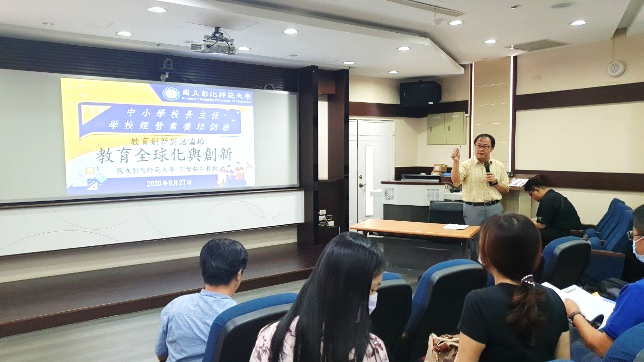 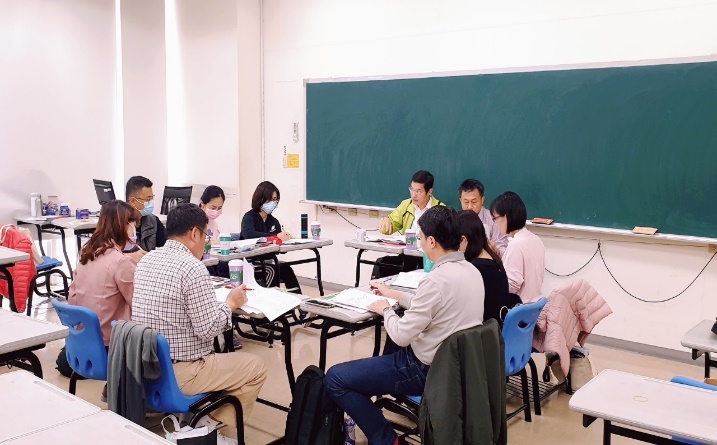 教育創新論壇分組模擬試題解析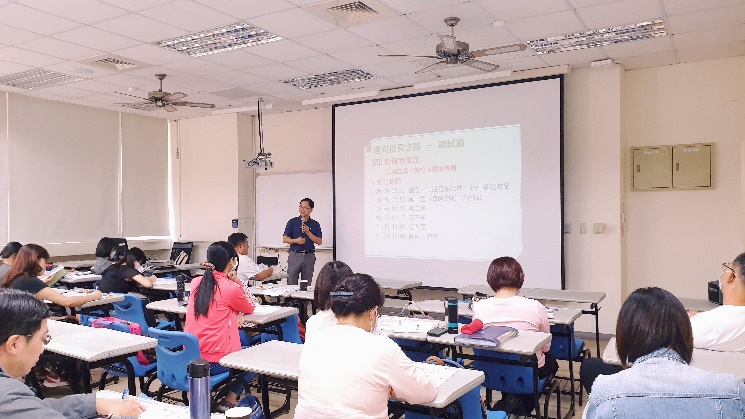 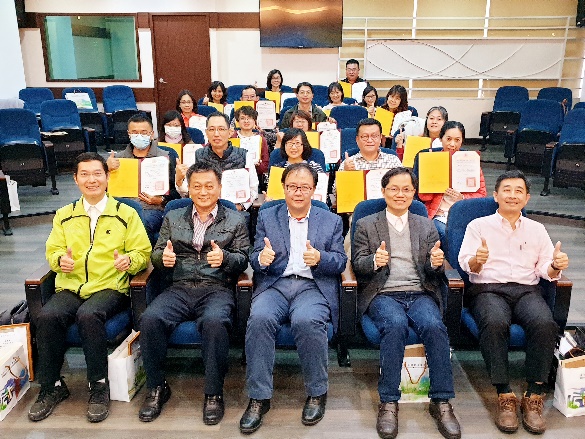 資深校長經驗分享結業式頒發研習證書